Об утверждении порядка разработки и схемы размещения нестационарных торговых объектов на территории сельского поселения Килимовский сельсовет муниципального района Буздякский район Республики Башкортостан             В соответствии с Федеральным законом от 06.10.2003 №131-ФЗ «Об общих принципах организации местного самоуправления в Российской Федерации», Федеральным законом28.12.2009 года № 381-ФЗ «Об основах государственного регулирования торговой деятельности в Российской Федерации», Законом Республики Башкортостан от 14 июля 2010 года № 296-З «О регулировании  торговой деятельности в Республике Башкортостан», во исполнение Постановления Правительства Республики Башкортостан от 11 апреля 2011 года № 98 «О порядке разработки и нестационарных торговых объектов на территории Республики Башкортостан», руководствуясь Уставом Килимовский сельсовет муниципального района Буздякский район РБ и в целях повышения качества торгового обслуживания населения сельского поселения ПОСТАНОВЛЯЮ:1. Утвердить  Порядок разработки и утверждения схемы размещения нестационарных торговых объектов на территории сельского поселения Килимовский сельсовет муниципального района Буздякский район РБ (Приложение 1).2. Утвердить схему  размещения нестационарных торговых объектов на территории сельского поселения Килимовский сельсовет муниципального района Буздякский район РБ с учетом необходимости обеспечения устойчивого развития территорий и достижения нормативов минимальной обеспеченности населения площадью торговых объектов (Приложение 1 к Порядку разработки и утверждения схемы размещения нестационарных торговых объектов на территории сельского поселения Килимовский сельсовет муниципального района Буздякский район РБ).3. Управляющему делами сельского поселения Килимовский сельсовет муниципального района Буздякский район РБ (Фамилия инициалы) в течение десяти рабочих дней после принятия представить настоящее постановление в Государственный комитет Республики Башкортостан по торговле и защите прав потребителей в электронном виде, а также разместить настоящее постановление на официальном сайте Килимовский сельсовет муниципального района Буздякский район РБ в информационно-телекоммуникационной сети «Интернет»  полном объеме.5. Контроль за исполнением настоящего   постановления оставляю за собой.Глава сельского поселения Килимовский сельсовет МР Буздякский район РБ                                                              Д.И. ЧанышевПОРЯДОКРАЗРАБОТКИ И УТВЕРЖДЕНИЯ ПОРЯДКА РАЗРАБОТКИ И СХЕМЫ РАЗМЕЩЕНИЯ НЕСТАЦИОНАРНЫХ ТОРГОВЫХ ОБЪЕКТОВ НА ТЕРРИТОРИИ СЕЛЬСКОГО ПОСЕЛЕНИЯ КИЛИМОВСКИЙ СЕЛЬСОВЕТ МУНИЦИПАЛЬНОГО РАЙОНА БУЗДЯКСКИЙ РАЙОН РЕСПУБЛИКИ БАШКОРТОСТАН 1. Общие положения1.1. Настоящий Порядок разработки и утверждения схемы размещения нестационарных торговых объектов (далее - Порядок) разработан в целях реализации Федерального закона   от 28.12.2009 № 381-ФЗ «Об основах государственного регулирования торговой деятельности в Российской Федерации» и устанавливает процедуру разработки и утверждения Администрацией Килимовский сельсовет муниципального района Буздякский район РБ схемы размещения нестационарных торговых объектов на территории Килимовский сельсовет муниципального района Буздякский район РБ  (далее - схема) и направлен на формирование единых правил размещения нестационарных торговых объектов на территории Килимовский сельсовет муниципального района Буздякский район РБ 1.2. Размещение нестационарных торговых объектов на территории Килимовский сельсовет муниципального района Буздякский район РБ должно соответствовать градостроительным, строительным, архитектурным, пожарным, санитарным нормам, правилам и нормативам.1.3. Разработка схемы осуществляется в целях:1) создания условий для улучшения организации и качества торгового обслуживания населения и обеспечения доступности товаров для населения;2) установления единого порядка размещения нестационарных торговых объектов на территории Килимовский сельсовет муниципального района Буздякский район РБ;3) достижения нормативов минимальной обеспеченности населения площадью торговых объектов с учетом нормативов, установленных Правительством Республики Башкортостан;4) обеспечения единства требований к размещению нестационарных торговых объектов на территории Килимовский сельсовет муниципального района Буздякский район РБ;5) формирования современной торговой инфраструктуры.1.4. Требования, предусмотренные настоящим Порядком, не распространяются на отношения, связанные с размещением нестационарных торговых объектов, находящихся на территориях розничных рынков, ярмарках, а также при проведении праздничных и иных массовых мероприятий, имеющих краткосрочный характер.1.5. Утверждение схемы, внесение в нее изменений не является основанием для пересмотра мест размещения нестационарных торговых объектов, строительство, реконструкция или эксплуатация которых были начаты до утверждения указанной схемы.1.6. Включение нестационарных торговых объектов, расположенных на земельных участках, находящихся в собственности субъекта Российской Федерации, в схему осуществляется по согласованию с органом исполнительной власти субъекта Российской Федерации, осуществляющим полномочия собственника имущества.1.7. Схема разрабатывается Администрацией Килимовский сельсовет муниципального района Буздякский район РБ и утверждается постановлением Администрации Килимовский сельсовет муниципального района Буздякский район РБ на срок не менее 5 лет.1.8. Для целей настоящего Порядка используются следующие понятия:1) схема - документ, состоящий из текстовой (в виде таблицы) части, содержащий информацию об адресных ориентирах, виде, специализации нестационарного торгового объекта, торговой площади объекта, сроке функционирования объекта, требованиях к нестационарному торговому объекту;2) нестационарный торговый объект - торговый объект, представляющий собой временное сооружение или временную конструкцию, не связанные прочно с земельным участком, вне зависимости от присоединения или неприсоединения к сетям инженерно-технического обеспечения, в том числе передвижное сооружение;3) остановочный пункт общественного транспорта - место остановки транспортных средств по маршруту регулярных перевозок, оборудованное для посадки, высадки пассажиров и ожидания транспортных средств;4) специализация нестационарного торгового объекта - торговая деятельность, при которой восемьдесят и более процентов всех предлагаемых к продаже товаров (услуг) от их общего количества составляют товары (услуги) одной группы, за исключением деятельности по реализации печатной продукции.Специализация нестационарного торгового объекта "Печать" - торговая деятельность, при которой пятьдесят и более процентов всех предлагаемых к продаже товаров от их общего количества составляет печатная продукция. Реализация иных дополнительных групп товаров (услуг) осуществляется в соответствии с установленной номенклатурой. 	Расчет ведется по количеству наименований всех товарных позиций, выставленных на продажу, то есть выставленных и доступных для обозрения покупателей на витринах и иных приспособлениях.Примерные специализации нестационарных торговых объектов:- печатная продукция (в том числе театральные и билетные кассы);- продовольственные товары (в том числе общественное питание);- непродовольственные товары;- цветы.В скобках показаны иные дополнительные специализации.1.9. К нестационарным торговым объектам, включаемым в схему, относятся:1) павильон - оборудованное строение, имеющее торговый зал и помещения для хранения товарного запаса, рассчитанное на одно или несколько рабочих мест, общей площадью не более 16 кв. м;2) киоск - оснащенное торговым оборудованием строение, не имеющее торгового зала и помещений для хранения товаров, рассчитанное на одно рабочее место продавца, на площади которого хранится товарный запас, общей площадью не более 9 кв. м;3) торговая галерея - выполненный в едином архитектурном решении нестационарный торговый объект, состоящий из совокупности, но не более пяти (в одном ряду) специализированных павильонов или киосков, симметрично расположенных напротив друг друга, обеспечивающих беспрепятственный проход для покупателей, объединенных под единой временной светопрозрачной кровлей, не несущей теплоизоляционную функцию;4) пункт быстрого питания - павильон или киоск, специализирующийся на продаже изделий из полуфабрикатов высокой степени готовности в потребительской упаковке, обеспечивающей термическую обработку пищевого продукта;5) мобильный пункт быстрого питания - передвижное сооружение (автокафе), специализирующееся на продаже изделий из полуфабрикатов высокой степени готовности в потребительской упаковке, обеспечивающей термическую обработку пищевого продукта;6) выносное холодильное оборудование - холодильник для хранения и реализации прохладительных напитков и мороженого;7) торговый автомат (вендинговый автомат) - временное техническое устройство, сооружение или конструкция, осуществляющее продажу штучного товара, оплата и выдача которого осуществляется с помощью технических приспособлений, не требующих непосредственного участия продавца;8) бахчевой развал - специально оборудованная временная конструкция для хранения бахчевых культур, установленная в непосредственной близости к нестационарному торговому объекту (павильону, киоску), через который осуществляется реализация бахчевых культур;9) передвижные сооружения: автомагазины (автолавки), изотермические емкости и цистерны, презентационные стойки.2. Требования к разработке схемы2.1. При разработке схемы учитываются:1) особенности развития торговой деятельности Килимовский сельсовет муниципального района Буздякский район РБ;2) необходимость размещения не менее чем шестидесяти процентов нестационарных торговых объектов, используемых субъектами малого или среднего предпринимательства, осуществляющими торговую деятельность, от общего количества нестационарных торговых объектов;3) обеспечение беспрепятственного развития улично-дорожной сети;4) обеспечение беспрепятственного движения транспорта и пешеходов;5) специализация нестационарного торгового объекта;6) обеспечение соответствия деятельности нестационарных торговых объектов санитарным, противопожарным, экологическим требованиям, правилам продажи отдельных видов товаров, требованиям безопасности для жизни и здоровья людей.2.2. Размещение нестационарных торговых объектов должно обеспечивать свободное движение пешеходов и доступ потребителей к торговым объектам, в том числе обеспечение безбарьерной среды жизнедеятельности для инвалидов и иных маломобильных групп населения, беспрепятственный подъезд спецтранспорта при чрезвычайных ситуациях.2.3. Расстояние между нестационарными торговыми объектами (одиночными киосками, павильонами) должно составлять не менее 50 метров, за исключением нестационарных торговых объектов, расположенных в зонах рекреационного назначения (к землям рекреационного назначения относятся земли в границах территорий, занятых городскими лесами, скверами, парками, городскими садами, прудами, озерами, водохранилищами, пляжами, береговыми полосами водных объектов общего пользования, а также в границах иных территорий, используемых и предназначенных для отдыха, туризма, занятий физической культурой и спортом).Расстояние от остановочного пункта общественного транспорта до нестационарного объекта должно составлять не менее 50 м.Расстояние между торговыми галереями должно составлять не менее 50 метров.Расстояние между нестационарными торговыми объектами измеряется по тротуарам, пешеходным дорожкам и пешеходным переходам от ближайшего нижнего угла торгового нестационарного объекта (1) до ближайшего нижнего угла нестационарного торгового объекта (2). Измерение расстояния осуществляется по кратчайшему маршруту движения пешеходов.Расстояние от края проезжей части до нестационарного торгового объекта должно составлять не менее 3,0 м.2.4. Внешний вид нестационарных торговых объектов должен соответствовать внешнему архитектурному облику сложившейся застройки Килимовский сельсовет муниципального района Буздякский район РБ.2.5. Площадки для размещения нестационарных торговых объектов и прилегающая территория должны быть благоустроены.2.6. Допускается в период с 1 апреля по 1 ноября размещение у нестационарного торгового объекта, специализирующегося на продаже продовольственных товаров, не более одной единицы выносного холодильного оборудования в соответствии с утвержденной схемой размещения нестационарных торговых объектов. Холодильное оборудование должно быть размещено на одной линии с фасадом нестационарного торгового объекта вплотную к нему. При этом не допускается установка холодильного оборудования, если это ведет к сужению тротуара до ширины менее 1,5 метра, препятствует свободному передвижению пешеходов.В местах, где установка холодильного оборудования указанным способом невозможна, разрешается установка витрины-холодильника непосредственно вплотную с фасадной стороной нестационарного торгового объекта.Не допускается установка витрин-холодильников на проезжей части и газонах.2.7. Не допускается размещение нестационарных торговых объектов:1) в местах, не включенных в схему;2) размещение временных конструкций, предназначенных для хранения бахчевых культур, отдельно от нестационарных торговых объектов (павильонов, киосков);3) не допускается выставление у нестационарных торговых объектов, в том числе у (мобильных) пунктов быстрого питания столиков, стульев, зонтиков и других подобных объектов;4) на остановочных пунктах общественного транспорта;5) в полосах отвода автомобильных дорог;6) в арках зданий, на газонах, цветниках, клумбах, площадках (детских, для отдыха, спортивных), на дворовых территориях жилых зданий, в местах, не оборудованных подъездами для разгрузки товара, на тротуарах шириной менее 3 метров;7) ближе 5 метров от окон жилых и общественных зданий и витрин стационарных торговых объектов;8) на инженерных сетях и коммуникациях и в охранных зонах инженерных сетей и коммуникаций;9) под железнодорожными путепроводами и автомобильными эстакадами, мостами;10) в надземных и подземных переходах, а также в 5-метровой охранной зоне от входов (выходов) в подземные переходы,;11) на расстоянии менее 25 метров от мест сбора мусора и пищевых отходов, дворовых уборных, выгребных ям;12) в случае, если размещение нестационарных торговых объектов уменьшает ширину пешеходных зон до 3 метров и менее;13) в случае, если размещение нестационарных торговых объектов препятствует свободному подъезду пожарной, аварийно-спасательной техники или доступу к объектам инженерной инфраструктуры (объекты энергоснабжения и освещения, колодцы, краны, гидранты и т.д.).3. Порядок разработки и утверждения схемы3.1. Схема разрабатывается Администрацией городского Килимовский сельсовет муниципального района Буздякский район РБ с учетом требований, установленных разделом 2 настоящего Порядка.3.2. В текстовой части проекта схемы (в таблице), разработанной по форме согласно Приложению 1 к настоящему Порядку, указывается следующая информация:1) порядковый номер; 2) месторасположение нестационарного торгового объекта (объекта по оказанию услуг;3) вид нестационарного торгового объекта (при наличии);4) специализация нестационарного торгового объекта;5) площадь нестационарного торгового объекта;6) срок, период размещения нестационарного торгового объекта;7) Требования к нестационарному торговому объекту, планируемому к размещению.3.3. Разработанная схема утверждается постановлением Администрации Килимовский сельсовет муниципального района Буздякский район РБ опубликовывается и  размещается на своем официальном сайте в информационно-телекоммуникационной сети Интернет в течение десяти дней после его утверждения.3.4. В течение десяти рабочих дней после принятия постановление представляется в Государственный комитет Республики Башкортостан по торговле и защите прав потребителей в электронном виде.3.5. В схему не чаще одного раза в год могут быть внесены изменения в порядке, установленном для ее разработки и утверждения.3.6. Основаниями для внесения изменений в схему являются:1) реализация долгосрочных стратегических и целевых программ Республики Башкортостан, муниципального района Буздякский район РБ, Килимовский сельсовет муниципального района Буздякский район РБ, повлекших изменение нормативов минимальной обеспеченности населения площадью торговых объектов;2) прекращение, перепрофилирование деятельности стационарных торговых объектов, повлекшие снижение обеспеченности населения площадью торговых объектов до уровня ниже установленного норматива минимальной обеспеченности населения площадью торговых объектов;3) размещение на территории Килимовский сельсовет муниципального района Буздякский район РБ новых стационарных торговых объектов, повлекшее превышение норматива минимальной обеспеченности населения площадью торговых объектов;4) новая застройка отдельных элементов планировочной структуры населенных пунктов, районов, микрорайонов, иных элементов, повлекшая изменение нормативов минимальной обеспеченности населения площадью торговых объектов;5) ремонт и реконструкция автомобильных дорог.3.7. Изменения, внесенные в схему, утверждаются постановлением Администрации Килимовский сельсовет муниципального района Буздякский район РБ, которое подлежит опубликованию в порядке, установленном для официального опубликования муниципальных правовых актов, и размещается  на своем официальном сайте в информационно-телекоммуникационной сети Интернет в течение десяти дней после его утверждения.В течение десяти рабочих дней после опубликования постановление Администрации Килимовский сельсовет муниципального района Буздякский район РБ, которым утверждены внесенные в схему изменения представляются в Государственный комитет Республики Башкортостан по торговле и защите прав потребителей в электронном виде .Схема размещения нестационарных торговых объектов на территории сельского поселения Килимовский сельсовет муниципального района Буздякский район РБ.                          Управделами                                                                          С.Ф. КурбановаБашкортостан Республикаhы Бүздəк районымуниципаль районыңКилем ауыл советы ауыл биләмәһе Хакимиəте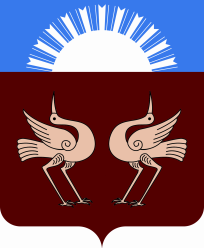 Республика БашкортостанАдминистрациясельского поселения Килимовский сельсоветмуниципального районаБуздякский районК А Р А Р« 15» июнь 2016 й.№ 22ПОСТАНОВЛЕНИЕ« 15 » июня 2016 г.Приложение 1  к постановлению Администрации       сельского  поселения Килимовский сельсовет     от 15.06.2016 г. №22Приложение 1к Порядку разработки и утверждения схемы размещения нестационарных торговых объектов на территории сельского поселения Килимовский сельсовет МР Буздякский район РБ)№№п\пместорасположение нестационарного торгового объектанестационарный торговый объект(указать какой)специализация нестационарного торгового объектаплощадь нестационарного торгового объектаСрок, период  размещения нестационарного торгового объектатребования к нестационарного торговому  объекту планируемому к размещению1.РБ,МР, Буздякский район, с.Килимово, ул.Пугачева дом 51/1Торговый киоскТовары повседневногоспроса8Согласно договораСоблюде-ние действующего законода-тельства